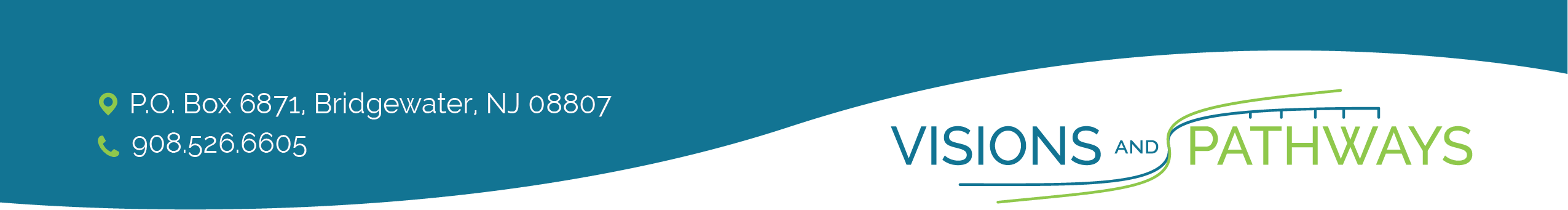 50th Anniversary    Spark! Gala “A Hopeful Future for Youth”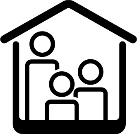    Thursday, June 11, 2020; Bridgewater MarriottProceeds support Visions and Pathways’ efforts to combat the opioid epidemic, help human trafficking victims and protect abused, neglected and missing children. □ Full Page		$800	7.5” h X 4.5” w□ Half Page		$400	3.5” h X 4.5” w□ Quarter Page		$200	1.75” h X 4.5” w□ Program Listing	$100Mail Form and Payment to: Visions and Pathways       P.O. Box 6871; Bridgewater, NJ 08807Email your digital file in JPEG format to Adriana at agonzalez@visionsandpathways.orgFor more information call 908-526-6605 ext. 312AD AND SPONSORSHIP DEADLINE: MAY 22, 2020Name and Title ________________________________________________________________________________Company_____________________________________________________________________________________Address___________________________________________________City/State/Zip_________________________Email_____________________________________________________Phone_______________________________YES!  I/we will serve as a sponsor of Visions and Pathways 50th Anniversary Spark! Gala in the category indicated: YES!  I/we will serve as a sponsor of Visions and Pathways 50th Anniversary Spark! Gala in the category indicated: VISIONARY Premier Sponsor - $15,000 ________Preferred Seating for Two Tables of 10 Recognition at the Spark Gala as the Premier SponsorProminently placed exhibit table with pop up banner  Inside front & back covers in Commemorative Ad JournalName & Logo on all event signageName or Logo and Link on Visions & Pathways websiteRecognition in the pressTargeted publicity on promotional materials through Social Media to our 2,000+ fans and our 3,500 e-mail subscribers’GUIDING LIGHT Sponsor - $7,500________Preferred Seating for 10 guests Special recognition at the Spark Gala Full Page Ad in Commemorative Ad JournalName or Logo on Visions and Pathways websiteTargeted publicity on social media to our 2,000+ fans RADIANT Sponsor - $3,500 _____ Preferred Seating for 8 guestsSpecial recognition at the Spark GalaHalf Page Ad in Commemorative Ad Journal LUMINARY Sponsor - $10,000 ________Preferred Seating for Two Tables of 10 Special recognition at the Spark GalaPremier placement in Commemorative Ad JournalName & Logo on all event signageName or Logo and link on Visions & Pathways websiteRecognition in the PressTargeted publicity on promotional materials through Social Media to our 2,000+ fans and our 3,500 e-mail subscribersSHINING LIGHT Sponsor - $5,000 ________Preferred Seating for 10 guestsSpecial recognition at the Spark GalaFull Page Ad in Commemorate Ad JournalName or Logo on Visions and Pathways websiteLIGHTNING Friend of Visions & Pathways - $1,500 ______Preferred Seating for 4 guestsSpecial recognition at the Spark GalaBusiness Card Ad in Commemorative Ad Journal LUMINARY Sponsor - $10,000 ________Preferred Seating for Two Tables of 10 Special recognition at the Spark GalaPremier placement in Commemorative Ad JournalName & Logo on all event signageName or Logo and link on Visions & Pathways websiteRecognition in the PressTargeted publicity on promotional materials through Social Media to our 2,000+ fans and our 3,500 e-mail subscribersSHINING LIGHT Sponsor - $5,000 ________Preferred Seating for 10 guestsSpecial recognition at the Spark GalaFull Page Ad in Commemorate Ad JournalName or Logo on Visions and Pathways websiteLIGHTNING Friend of Visions & Pathways - $1,500 ______Preferred Seating for 4 guestsSpecial recognition at the Spark GalaBusiness Card Ad in Commemorative Ad Journal